Instructions: Fill out one form per client/household member at project entry, along with the CCHMIS Client Inclusion Disclosure and Release of Information. Starred (*) questions require a response.All of the data entered on this form must be information that has been asked of and provided by the client. It is required that you ask each client each question that is on the form, however a client can decline to provide an answer or may not know the answer. In this case there are specific response options that must be selected to indicate so. There is the response option of data not collected, however this should never be selected as again you are required to ask clients each question. UNIVERSAL DATA ELEMENTSQuestions below are required for: All Clients & Household Members(Continue on Next Page)UNIVERSAL DATA ELEMENTS Continued…Questions below are required for: All Adults & Heads of HouseholdPROJECT SPECIFIC DATA ELEMENTSQuestions below are required for: All Adults &/or Heads of Households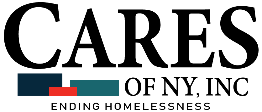 FY24 CARES COLLABORATIVE HMIS EMERGENCY SHELTER INTAKE (Universal & Program Specific Data Elements)*Project Entry Date*Project Entry Date*First Name*First Name*First Name*First Name*First Name*Last Name *Last Name *Name Data Quality*Name Data Quality*Name Data Quality*Name Data Quality*Name Data Quality*Name Data Quality*Name Data Quality*Name Data Quality*Name Data Quality*Social Security Number – If Unknown or Client Prefers Not to Answer enter 999-99-9999*Social Security Number – If Unknown or Client Prefers Not to Answer enter 999-99-9999*Social Security Number – If Unknown or Client Prefers Not to Answer enter 999-99-9999*Social Security Number Data Quality*Social Security Number Data Quality*Social Security Number Data Quality*Social Security Number Data Quality*Social Security Number Data Quality*Social Security Number Data Quality*Which gender or genders do you identify with? (Select all that apply)*Which gender or genders do you identify with? (Select all that apply)*Which gender or genders do you identify with? (Select all that apply)*Which gender or genders do you identify with? (Select all that apply)*Which gender or genders do you identify with? (Select all that apply)*Which gender or genders do you identify with? (Select all that apply)*Which gender or genders do you identify with? (Select all that apply)*Which gender or genders do you identify with? (Select all that apply)*Which gender or genders do you identify with? (Select all that apply)Woman (Girl if child)        Transgender   Different Identity                                           Woman (Girl if child)        Transgender   Different Identity                                           Woman (Girl if child)        Transgender   Different Identity                                           Woman (Girl if child)        Transgender   Different Identity                                           Man (Boy if child)                       Non-binary         Man (Boy if child)                       Non-binary         Culturally Specific Identity (e.g., Two-Spirit)QuestioningCulturally Specific Identity (e.g., Two-Spirit)QuestioningDoesn’t KnowPrefers Not to AnswerNot Collected*What is your Date of Birth?*Birthdate Data Quality*Birthdate Data Quality*Birthdate Data Quality*Birthdate Data Quality*Birthdate Data Quality*Birthdate Data Quality*Birthdate Data Quality*Birthdate Data Quality*Which races and ethnicities do you identify as? (Select all that apply)*Which races and ethnicities do you identify as? (Select all that apply)*Which races and ethnicities do you identify as? (Select all that apply)*Which races and ethnicities do you identify as? (Select all that apply)*Which races and ethnicities do you identify as? (Select all that apply)*Which races and ethnicities do you identify as? (Select all that apply)*Which races and ethnicities do you identify as? (Select all that apply)*Which races and ethnicities do you identify as? (Select all that apply)*Which races and ethnicities do you identify as? (Select all that apply)American Indian, Native Alaskan, or Indigenous                Black, African American, AfricanMiddle Eastern or North AfricanWhiteAmerican Indian, Native Alaskan, or Indigenous                Black, African American, AfricanMiddle Eastern or North AfricanWhiteAmerican Indian, Native Alaskan, or Indigenous                Black, African American, AfricanMiddle Eastern or North AfricanWhiteAmerican Indian, Native Alaskan, or Indigenous                Black, African American, AfricanMiddle Eastern or North AfricanWhiteAmerican Indian, Native Alaskan, or Indigenous                Black, African American, AfricanMiddle Eastern or North AfricanWhiteAsian or Asian American Hispanic/Latina/e/oNative Hawaiian or Pacific IslanderAsian or Asian American Hispanic/Latina/e/oNative Hawaiian or Pacific IslanderAsian or Asian American Hispanic/Latina/e/oNative Hawaiian or Pacific IslanderDoesn’t Know Prefers Not to Answer  Not CollectedWould you like to add any additional information regarding your race/ethnic identity?Would you like to add any additional information regarding your race/ethnic identity?Would you like to add any additional information regarding your race/ethnic identity?Would you like to add any additional information regarding your race/ethnic identity?Would you like to add any additional information regarding your race/ethnic identity?Would you like to add any additional information regarding your race/ethnic identity?Would you like to add any additional information regarding your race/ethnic identity?Would you like to add any additional information regarding your race/ethnic identity?Would you like to add any additional information regarding your race/ethnic identity?Additional Information Additional Information Additional Information Additional Information Additional Information Additional Information Additional Information Additional Information Additional Information *Have you ever served in the United States Military?*Have you ever served in the United States Military?*Have you ever served in the United States Military?*Have you ever served in the United States Military?*Have you ever served in the United States Military?*Have you ever served in the United States Military?*Have you ever served in the United States Military?*Have you ever served in the United States Military?*Have you ever served in the United States Military?PRIOR LIVING SITUATIONPRIOR LIVING SITUATION*Where did you sleep last night? (Select the best match to the person’s response – does not need to be exact!)*Where did you sleep last night? (Select the best match to the person’s response – does not need to be exact!)HOMELESS SITUATIONSINSTITUTIONAL SITUATIONSTEMPORARY HOUSING SITUATIONSPERMANENT HOUSING SITUATIONS*IF RENTAL OR OWNED WITH ONGOING SUBSIDY, What type of subsidy are you receiving?*IF RENTAL OR OWNED WITH ONGOING SUBSIDY, What type of subsidy are you receiving?Poor Data/Unknown Options – USE ONLY IF NECESSARY:                Poor Data/Unknown Options – USE ONLY IF NECESSARY:                * How long have you been staying where you spent last night?* How long have you been staying where you spent last night?*About what date did you become homeless just before coming here?*About what date did you become homeless just before coming here?__*How many times have you experienced homelessness in the last 3 years?*How many times have you experienced homelessness in the last 3 years?*In the last 3 years about how many total months have you experienced homelessness? (round up to the full month)*In the last 3 years about how many total months have you experienced homelessness? (round up to the full month)*Do you have any type of income? – If Yes, indicate and provide the monthly amount for all sources that apply below*Do you have any type of income? – If Yes, indicate and provide the monthly amount for all sources that apply below*Do you have any type of income? – If Yes, indicate and provide the monthly amount for all sources that apply below*Do you have any type of income? – If Yes, indicate and provide the monthly amount for all sources that apply below*Do you have any type of income? – If Yes, indicate and provide the monthly amount for all sources that apply below*Do you have any type of income? – If Yes, indicate and provide the monthly amount for all sources that apply belowNo     Yes                         Earned Income (i.e., employment pay)…………………………………………………………………………… $                      Supplemental Security Income (SSI)…………………………………………………………………………...…. $            VA Service-Connected Disability Compensation………………………………………………………………. $   Private Disability Insurance……………………………………………………………………………………………. $          Temporary Assistance for Needy Families (TANF)…………………………………………………………… $ Retirement Income from Social Security…………………………………………………………………………. $ Child Support………………………………………………………………………………………………………………… $           Unemployment Insurance………………………………………………………………………………………………. $ Social Security Disability Insurance (SSDI)………………………………………………………………………. $ VA Non-Service-Connected Disability Pension…………………………………………………………………. $ Worker’s Compensation…………………………………………………………………………………...……………. $      General Assistance…………………………………………………………………………………………………………. $          Pension or Retirement Income from a Former Job…………………………………………………………… $       Alimony or Other Spousal Support…………………………………………………………………………………. $       No     Yes                         Earned Income (i.e., employment pay)…………………………………………………………………………… $                      Supplemental Security Income (SSI)…………………………………………………………………………...…. $            VA Service-Connected Disability Compensation………………………………………………………………. $   Private Disability Insurance……………………………………………………………………………………………. $          Temporary Assistance for Needy Families (TANF)…………………………………………………………… $ Retirement Income from Social Security…………………………………………………………………………. $ Child Support………………………………………………………………………………………………………………… $           Unemployment Insurance………………………………………………………………………………………………. $ Social Security Disability Insurance (SSDI)………………………………………………………………………. $ VA Non-Service-Connected Disability Pension…………………………………………………………………. $ Worker’s Compensation…………………………………………………………………………………...……………. $      General Assistance…………………………………………………………………………………………………………. $          Pension or Retirement Income from a Former Job…………………………………………………………… $       Alimony or Other Spousal Support…………………………………………………………………………………. $       No     Yes                         Earned Income (i.e., employment pay)…………………………………………………………………………… $                      Supplemental Security Income (SSI)…………………………………………………………………………...…. $            VA Service-Connected Disability Compensation………………………………………………………………. $   Private Disability Insurance……………………………………………………………………………………………. $          Temporary Assistance for Needy Families (TANF)…………………………………………………………… $ Retirement Income from Social Security…………………………………………………………………………. $ Child Support………………………………………………………………………………………………………………… $           Unemployment Insurance………………………………………………………………………………………………. $ Social Security Disability Insurance (SSDI)………………………………………………………………………. $ VA Non-Service-Connected Disability Pension…………………………………………………………………. $ Worker’s Compensation…………………………………………………………………………………...……………. $      General Assistance…………………………………………………………………………………………………………. $          Pension or Retirement Income from a Former Job…………………………………………………………… $       Alimony or Other Spousal Support…………………………………………………………………………………. $       No     Yes                         Earned Income (i.e., employment pay)…………………………………………………………………………… $                      Supplemental Security Income (SSI)…………………………………………………………………………...…. $            VA Service-Connected Disability Compensation………………………………………………………………. $   Private Disability Insurance……………………………………………………………………………………………. $          Temporary Assistance for Needy Families (TANF)…………………………………………………………… $ Retirement Income from Social Security…………………………………………………………………………. $ Child Support………………………………………………………………………………………………………………… $           Unemployment Insurance………………………………………………………………………………………………. $ Social Security Disability Insurance (SSDI)………………………………………………………………………. $ VA Non-Service-Connected Disability Pension…………………………………………………………………. $ Worker’s Compensation…………………………………………………………………………………...……………. $      General Assistance…………………………………………………………………………………………………………. $          Pension or Retirement Income from a Former Job…………………………………………………………… $       Alimony or Other Spousal Support…………………………………………………………………………………. $       No     Yes                         Earned Income (i.e., employment pay)…………………………………………………………………………… $                      Supplemental Security Income (SSI)…………………………………………………………………………...…. $            VA Service-Connected Disability Compensation………………………………………………………………. $   Private Disability Insurance……………………………………………………………………………………………. $          Temporary Assistance for Needy Families (TANF)…………………………………………………………… $ Retirement Income from Social Security…………………………………………………………………………. $ Child Support………………………………………………………………………………………………………………… $           Unemployment Insurance………………………………………………………………………………………………. $ Social Security Disability Insurance (SSDI)………………………………………………………………………. $ VA Non-Service-Connected Disability Pension…………………………………………………………………. $ Worker’s Compensation…………………………………………………………………………………...……………. $      General Assistance…………………………………………………………………………………………………………. $          Pension or Retirement Income from a Former Job…………………………………………………………… $       Alimony or Other Spousal Support…………………………………………………………………………………. $       No     Yes                         Earned Income (i.e., employment pay)…………………………………………………………………………… $                      Supplemental Security Income (SSI)…………………………………………………………………………...…. $            VA Service-Connected Disability Compensation………………………………………………………………. $   Private Disability Insurance……………………………………………………………………………………………. $          Temporary Assistance for Needy Families (TANF)…………………………………………………………… $ Retirement Income from Social Security…………………………………………………………………………. $ Child Support………………………………………………………………………………………………………………… $           Unemployment Insurance………………………………………………………………………………………………. $ Social Security Disability Insurance (SSDI)………………………………………………………………………. $ VA Non-Service-Connected Disability Pension…………………………………………………………………. $ Worker’s Compensation…………………………………………………………………………………...……………. $      General Assistance…………………………………………………………………………………………………………. $          Pension or Retirement Income from a Former Job…………………………………………………………… $       Alimony or Other Spousal Support…………………………………………………………………………………. $       Doesn’t Know Prefers Not to Answer Not CollectedDoesn’t Know Prefers Not to Answer Not CollectedDoesn’t Know Prefers Not to Answer Not CollectedDoesn’t Know Prefers Not to Answer Not CollectedDoesn’t Know Prefers Not to Answer Not CollectedDoesn’t Know Prefers Not to Answer Not Collected*Are you receiving any type of non-cash benefits? – If Yes, indicate all sources that apply below*Are you receiving any type of non-cash benefits? – If Yes, indicate all sources that apply below*Are you receiving any type of non-cash benefits? – If Yes, indicate all sources that apply below*Are you receiving any type of non-cash benefits? – If Yes, indicate all sources that apply below*Are you receiving any type of non-cash benefits? – If Yes, indicate all sources that apply below*Are you receiving any type of non-cash benefits? – If Yes, indicate all sources that apply belowNo         YesSNAP (Food Benefits)   TANF Child Care Services         No         YesSNAP (Food Benefits)   TANF Child Care Services         No         YesSNAP (Food Benefits)   TANF Child Care Services         No         YesSNAP (Food Benefits)   TANF Child Care Services         Special supplemental Nutrition Program for Women, Infants and Children (WIC) TANF Transportation Services    Other TANF-Funded ServicesSpecial supplemental Nutrition Program for Women, Infants and Children (WIC) TANF Transportation Services    Other TANF-Funded ServicesDoesn’t Know Prefers Not to Answer Not CollectedDoesn’t Know Prefers Not to Answer Not CollectedDoesn’t Know Prefers Not to Answer Not CollectedDoesn’t Know Prefers Not to Answer Not CollectedDoesn’t Know Prefers Not to Answer Not CollectedDoesn’t Know Prefers Not to Answer Not Collected*Are you covered by health insurance? – If Yes, indicate all sources below*Are you covered by health insurance? – If Yes, indicate all sources below*Are you covered by health insurance? – If Yes, indicate all sources below*Are you covered by health insurance? – If Yes, indicate all sources below*Are you covered by health insurance? – If Yes, indicate all sources below*Are you covered by health insurance? – If Yes, indicate all sources belowNo         YesMEDICAID   VA Medical Services         Private Pay Health InsuranceNo         YesMEDICAID   VA Medical Services         Private Pay Health InsuranceMEDICAREEmployer-Provided Health Insurance         State Health Insurance for AdultsMEDICAREEmployer-Provided Health Insurance         State Health Insurance for AdultsMEDICAREEmployer-Provided Health Insurance         State Health Insurance for AdultsState Children’s Health Insurance Program   Health Insurance Through COBRA         Indian Health Services ProgramDoesn’t Know Prefers Not to Answer Not CollectedDoesn’t Know Prefers Not to Answer Not CollectedDoesn’t Know Prefers Not to Answer Not CollectedDoesn’t Know Prefers Not to Answer Not CollectedDoesn’t Know Prefers Not to Answer Not CollectedDoesn’t Know Prefers Not to Answer Not CollectedSPECIAL CONDITONS – The following information helps determine if there are additional housing services or benefits available for this personSPECIAL CONDITONS – The following information helps determine if there are additional housing services or benefits available for this personSPECIAL CONDITONS – The following information helps determine if there are additional housing services or benefits available for this personSelect YES to any condition if (1) It is expected to be long-continuing or forever; (2) Substantially impedes their ability to live independently; AND (3) Could be improved by having access to more suitable housing conditions. Select YES to any condition if (1) It is expected to be long-continuing or forever; (2) Substantially impedes their ability to live independently; AND (3) Could be improved by having access to more suitable housing conditions. Select YES to any condition if (1) It is expected to be long-continuing or forever; (2) Substantially impedes their ability to live independently; AND (3) Could be improved by having access to more suitable housing conditions. *Do you have a Physical Disability?NoYes g If Yes, is this a disabling condition?    No        Yes     Doesn’t Know Prefers Not to Answer Not CollectedNoYes g If Yes, is this a disabling condition?    No        Yes     Doesn’t Know Prefers Not to Answer Not CollectedNoYes g If Yes, is this a disabling condition?    No        Yes     Doesn’t Know Prefers Not to Answer Not CollectedNoYes g If Yes, is this a disabling condition?    No        Yes     Doesn’t Know Prefers Not to Answer Not CollectedNoYes g If Yes, is this a disabling condition?    No        Yes     Doesn’t Know Prefers Not to Answer Not Collected* Do you have a Developmental Disability?NoYesDoesn’t Know Prefers Not to Answer Not CollectedNoYesDoesn’t Know Prefers Not to Answer Not CollectedNoYesDoesn’t Know Prefers Not to Answer Not CollectedNoYesDoesn’t Know Prefers Not to Answer Not CollectedNoYesDoesn’t Know Prefers Not to Answer Not Collected* Do you have a Chronic Health Condition?NoYes g If Yes, is this a disabling condition?   No         Yes     Doesn’t Know Prefers Not to Answer Not CollectedNoYes g If Yes, is this a disabling condition?   No         Yes     Doesn’t Know Prefers Not to Answer Not CollectedNoYes g If Yes, is this a disabling condition?   No         Yes     Doesn’t Know Prefers Not to Answer Not CollectedNoYes g If Yes, is this a disabling condition?   No         Yes     Doesn’t Know Prefers Not to Answer Not CollectedNoYes g If Yes, is this a disabling condition?   No         Yes     Doesn’t Know Prefers Not to Answer Not Collected*Have you been diagnosed with HIV/AIDS?NoYes Doesn’t Know Prefers Not to Answer Not CollectedNoYes Doesn’t Know Prefers Not to Answer Not CollectedNoYes Doesn’t Know Prefers Not to Answer Not CollectedNoYes Doesn’t Know Prefers Not to Answer Not CollectedNoYes Doesn’t Know Prefers Not to Answer Not Collected* Do you have a Mental Health Disorder?NoYes g If Yes, is this a disabling condition?   No         Yes      Doesn’t Know Prefers Not to Answer Not CollectedNoYes g If Yes, is this a disabling condition?   No         Yes      Doesn’t Know Prefers Not to Answer Not CollectedNoYes g If Yes, is this a disabling condition?   No         Yes      Doesn’t Know Prefers Not to Answer Not CollectedNoYes g If Yes, is this a disabling condition?   No         Yes      Doesn’t Know Prefers Not to Answer Not CollectedNoYes g If Yes, is this a disabling condition?   No         Yes      Doesn’t Know Prefers Not to Answer Not Collected* Do you currently or ever have a Substance Use Disorder?NoYes, Alcohol use disorder g If Yes, is this a disabling condition?   No         Yes      Yes, Both Alcohol and Drug use disorder g If Yes, is this a disabling condition?   No         Yes      Yes, Drug us disorder g If Yes, is this a disabling condition?   No        Yes      Doesn’t Know Prefers Not to Answer Not Collected NoYes, Alcohol use disorder g If Yes, is this a disabling condition?   No         Yes      Yes, Both Alcohol and Drug use disorder g If Yes, is this a disabling condition?   No         Yes      Yes, Drug us disorder g If Yes, is this a disabling condition?   No        Yes      Doesn’t Know Prefers Not to Answer Not Collected NoYes, Alcohol use disorder g If Yes, is this a disabling condition?   No         Yes      Yes, Both Alcohol and Drug use disorder g If Yes, is this a disabling condition?   No         Yes      Yes, Drug us disorder g If Yes, is this a disabling condition?   No        Yes      Doesn’t Know Prefers Not to Answer Not Collected NoYes, Alcohol use disorder g If Yes, is this a disabling condition?   No         Yes      Yes, Both Alcohol and Drug use disorder g If Yes, is this a disabling condition?   No         Yes      Yes, Drug us disorder g If Yes, is this a disabling condition?   No        Yes      Doesn’t Know Prefers Not to Answer Not Collected NoYes, Alcohol use disorder g If Yes, is this a disabling condition?   No         Yes      Yes, Both Alcohol and Drug use disorder g If Yes, is this a disabling condition?   No         Yes      Yes, Drug us disorder g If Yes, is this a disabling condition?   No        Yes      Doesn’t Know Prefers Not to Answer Not Collected *Are you a survivor of Domestic Violence? – If Yes, please answer the additional questions Head of Household & Adults*Are you a survivor of Domestic Violence? – If Yes, please answer the additional questions Head of Household & Adults*Are you a survivor of Domestic Violence? – If Yes, please answer the additional questions Head of Household & AdultsNo  Yes If Yes, When did the experience occur Within the past 3 months 4-6 months ago 7-12 months ago Over 1 year ago            Are you currently fleeing from a domestic violence situation?  No  Yes              Doesn’t KnowPrefers Not to Answer  Not Collected                No  Yes If Yes, When did the experience occur Within the past 3 months 4-6 months ago 7-12 months ago Over 1 year ago            Are you currently fleeing from a domestic violence situation?  No  Yes              Doesn’t KnowPrefers Not to Answer  Not Collected                No  Yes If Yes, When did the experience occur Within the past 3 months 4-6 months ago 7-12 months ago Over 1 year ago            Are you currently fleeing from a domestic violence situation?  No  Yes              Doesn’t KnowPrefers Not to Answer  Not Collected                *Do you need any help with language translation? – If Yes, please select the language for translation: Head of Household Only*Do you need any help with language translation? – If Yes, please select the language for translation: Head of Household Only*Do you need any help with language translation? – If Yes, please select the language for translation: Head of Household OnlyLanguage:Different Preferred LanguagePlease Specify*Zip Code of Last Permanent Address*Zip Code of Last Permanent Address*Zip Code of Last Permanent Address         or   City    or   State          or   City    or   State          or   City    or   State 